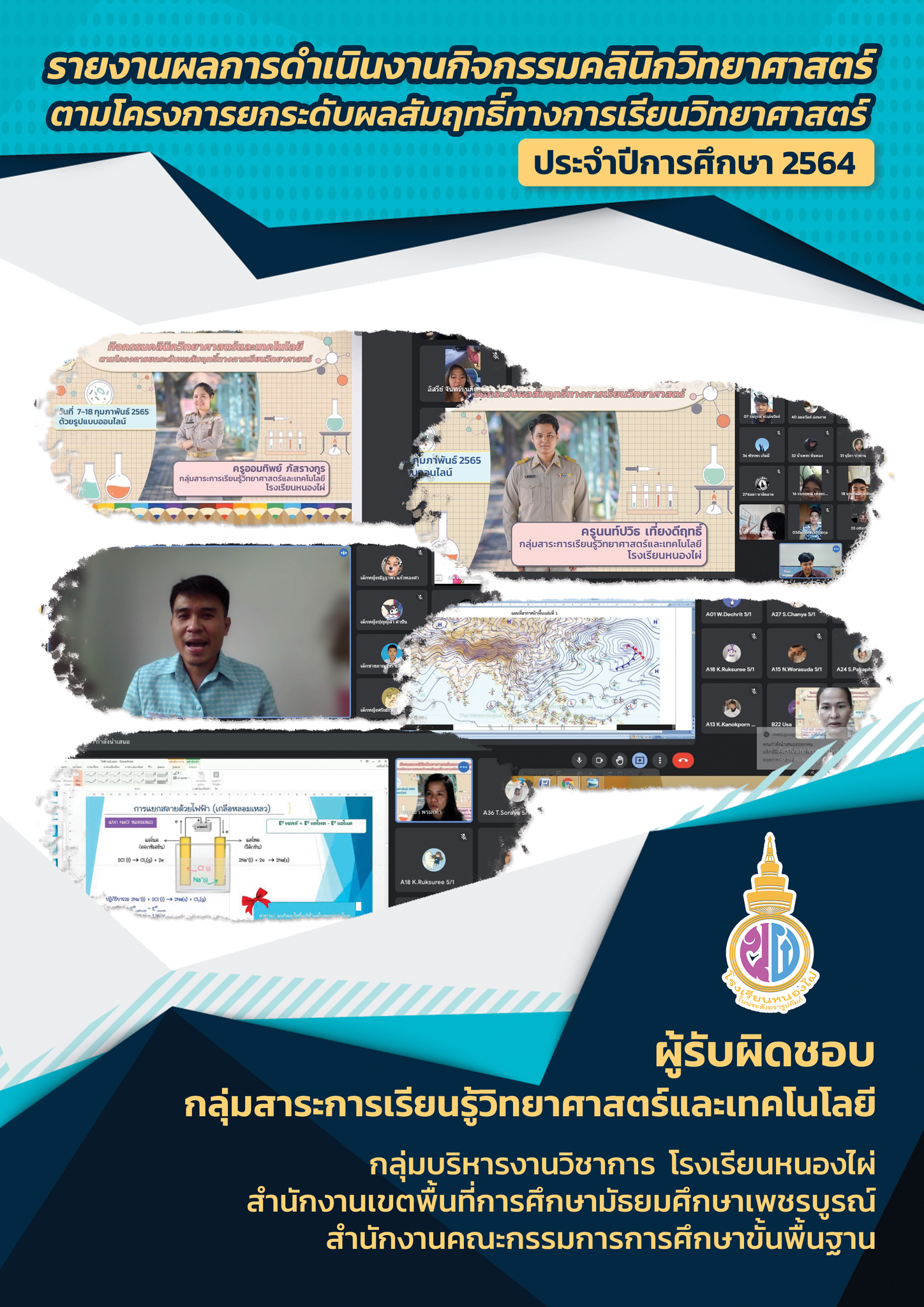 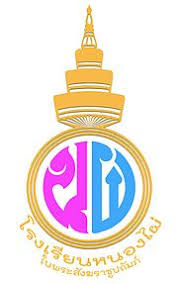 รายงานผลการดำเนินงานกิจกรรมคลินิกวิทยาศาสตร์ตามโครงการยกระดับผลสัมฤทธิ์ทางการเรียนวิทยาศาสตร์ประจำปีการศึกษา 2565กลุ่มสาระการเรียนรู้วิทยาศาสตร์และเทคโนโลยีผู้รับผิดชอบโรงเรียนหนองไผ่  อำเภอหนองไผ่  จังหวัดเพชรบูรณ์สำนักงานเขตพื้นที่การศึกษามัธยมศึกษาเพชรบูรณ์สำนักงานคณะกรรมการการศึกษาขั้นพื้นฐาน                                              	บันทึกข้อความส่วนราชการ  กลุ่มบริหารงานงบประมาณ  โรงเรียนหนองไผ่  อำเภอหนองไผ่  จังหวัดเพชรบูรณ์ที่  กว	…..	/๒๕๖๕                     วันที่  …………………………..เรื่อง  รายงานผลการดำเนินงานกิจกรรมคลินิกวิทยาศาสตร์ตามโครงการยกระดับผลสัมฤทธิ์ทางการเรียน        วิทยาศาสตร์ ประจำปีการศึกษา ๒๕๖๕เรียน  ผู้อำนวยการโรงเรียนหนองไผ่   ด้วยกลุ่มสาระการเรียนรู้วิทยาศาสตร์และเทคโนโลยี  ได้ดำเนินการจัดทำกิจกรรมคลินิกวิทยาศาสตร์ตามโครงการยกระดับผลสัมฤทธิ์ทางการเรียนวิทยาศาสตร์ ประจำปีการศึกษา ๒๕๖๕   โดยการสอนเสริมให้กับนักเรียนกลุ่มอ่อนนอกเวลาเรียนระดับชั้น ม.๑-ม.๖ ทุกรายวิชาของกลุ่มสาระการเรียนรู้วิทยาศาสตร์และเทคโนโลยี เพื่อส่งเสริมยกระดับผลสัมฤทธิ์ทางการเรียนตามหลักสูตร  ระหว่างวันที่ ๑๐-๑๘ สิงหาคม ๒๕๖๕ ในรูปแบบออนไลน์  นั้น	บัดนี้ได้เสร็จสิ้นการดำเนินงานกิจกรรมดังกล่าวเรียบร้อยแล้ว จึงส่งรายงานผลการดำเนินงานกิจกรรมคลินิกวิทยาศาสตร์ตามโครงการยกระดับผลสัมฤทธิ์ทางการเรียนวิทยาศาสตร์ รายละเอียดดังแนบ	จึงเรียนมาเพื่อโปรดทราบ					    ลงชื่อ                                       ผู้รับผิดชอบกิจกรรม					            (นางสาวออมทิพย์  ภัสรางกูร)				         รองหัวหน้ากลุ่มสาระการเรียนรู้วิทยาศาสตร์และเทคโนโลยี     					    ลงชื่อ					             (นางอรวรรณ  อานพรหม)				        หัวหน้ากลุ่มสาระการเรียนรู้วิทยาศาสตร์และเทคโนโลยีสารบัญเรื่อง							                  		                 หน้าบทสรุปการดำเนินงานโครงการ/กิจกรรม								ส่วนที่  1   สาระสำคัญของกิจกรรม				                  			1		  หลักการ และเหตุผล									1	วัตถุประสงค์										1	กลุ่มเป้าหมาย										1	เป้าหมาย										1	การดำเนินงาน/ปฏิทินปฏิบัติงาน							2		งบประมาณ										3	ตัวชี้วัดความสำเร็จ									4ส่วนที่  2   การดำเนินงานของกิจกรรม								5	ส่วนที่  3   ผลการดำเนินงานของกิจกรรม								6	รูปแบบการประเมิน									6	เครื่องมือการประเมิน									6	เกณฑ์การประเมิน									6	ผลการดำเนินงาน									7ส่วนที่  4   สรุปผลกิจกรรม									8	สรุปผลการดำเนินการ      								8		ปัญหา และอุปสรรค									9ภาคผนวก											          10บทสรุปการดำเนินงานโครงการ/กิจกรรมตามแผนปฏิบัติราชการประจำปีการศึกษา 2565โรงเรียนหนองไผ่ส่วนที่ 1 ความเชื่อมโยง ความสอดคล้องกับแผน 3 ระดับ ตามนัยยะของมติคณะรัฐมนตรี เมื่อวันที่ 4 ธันวาคม 2560 1.1 แผนระดับที่ 1 ยุทธศาสตร์ชาติ 	(1) ยุทธศาสตร์ชาติด้าน   3. การพัฒนาและเสริมสร้างศักยภาพทรัพยากรมนุษย์		(1.1) เป้าหมาย 2.1 คนไทยเป็นคนดี คนเก่ง มีคุณภาพ พร้อมสำหรับวิถีชีวิตในศตวรรษที่ 21		(1.2) ประเด็นยุทธศาสตร์ 4.3 ปฏิรูปกระบวนการเรียนรู้ที่ตอบสนองต่อการเปลี่ยนแปลงในศตวรรษที่ 21        (1.3) การบรรลุเป้าหมายตามยุทธศาสตร์ชาติ โครงการพัฒนาการจัดการเรียนรู้ทางวิทยาศาสตร์ เป็นโครงการที่พัฒนาการจัดการเรียนการสอนเพื่อให้นักเรียนมีทักษะความรู้ความสามารถตามหลักสูตรโรงเรียน1.2 แผนระดับที่ 21.2.1 แผนแม่บทภายใต้ยุทธศาสตร์ชาติ (แผนระดับที่ 2)     (1) แผนแม่บทภายใต้ยุทธศาสตร์ชาติ ประเด็น (11)การพัฒนาศักยภาพคนตลอดช่วงชีวิต		(1.1) เป้าหมายระดับประเด็นของแผนแม่บทฯ		       (1) สอดคล้องกับยุทธศาสตร์ชาติด้าน 3. การพัฒนาและเสริมสร้างศักยภาพทรัพยากรมนุษย์                (2) เป้าหมาย คนไทยทุกช่วงวัยมีคุณภาพเพิ่มขึ้น ได้รับการพัฒนาอย่างสมดุล ทั้งด้านร่างกาย สติปัญญาและคุณธรรมจริยธรรม เป็นผู้ที่มีความรู้และทักษะในศตวรรษที่ 21 รักการเรียนรู้อย่างต่อเนื่องตลอดชีวิต                (3) การบรรลุเป้าหมายตามแผนแม่บทฯ โครงการยกระดับผลสัมฤทธิ์ทางการเรียนวิทยาศาสตร์เป็นโครงการที่ให้นักเรียนมีทักษะความรู้ความสามารถตามหลักสูตรโรงเรียนยังสนับสนุนให้นักเรียนได้ทำการทดลองทางวิทยาศาสตร์ ส่งเสริมศักยภาพทางวิทยาศาสตร์ สนับสนุนให้นักเรียนเกิดทักษะกระบวนการทางวิทยาศาสตร์ มีความรู้ความสามารถเพื่อเรียนระดับสูงขึ้นต่อไป		(1.2) แผนย่อยของแผนแม่บทฯ แผนย่อยที่ 3 แผนย่อยการพัฒนาช่วงวัยเรียน/วัยรุ่น			(1) แนวทางการพัฒนา แผนย่อย	           (1) จัดให้มีการพัฒนาทักษะที่สอดรับกับทักษะในศตวรรษที่ 21 โดยเฉพาะทักษะด้านการคิดวิเคราะห์ สังเคราะห์ ความสามารถในการแก้ปัญหาที่ซับซ้อน ความคิดสร้างสรรค์ การทำงานร่วมกับผู้อื่น 
	      (2) เป้าหมายของแผนย่อย วัยเรียน/วัยรุ่น มีความรู้และทักษะในศตวรรษที่ 21 ครบถ้วน รู้จักคิด วิเคราะห์ รักการเรียนรู้ มีสำนึกพลเมือง มีความกล้าหาญทางจริยธรรม มีความสามารถในการแก้ปัญหา ปรับตัว สื่อสาร และทำงานร่วมกับผู้อื่นได้อย่างมีประสิทธิผลตลอดชีวิตดีขึ้น                 (3) การบรรลุเป้าหมายของแผนย่อยตามแผนแม่บทฯ  โครงการยกระดับผลสัมฤทธิ์ทางการเรียนวิทยาศาสตร์  เพื่อให้นักเรียนมีทักษะความรู้ความสามารถตามหลักสูตรโรงเรียน1.2.2 แผนปฏิรูปประเทศ (แผนระดับที่ 2)  	  (1) เรื่อง/ประเด็นการปฏิรูป  ด้านการศึกษา  ประเด็นปฏิรูปการปฏิรูปการจัดการเรียนการสอนเพื่อตอบสนองการเปลี่ยนแปลงในศตวรรษที่ 21	  (2) ขั้นตอนการดำเนินงาน          1. ขั้นเตรียม (Plan)(ร : รับรู้) (เรียนรู้เข้าใจ)             1.1  รวบรวมข้อมูลต่าง ๆ และนำมาศึกษาการดำเนินงาน/กิจกรรมฯ ในปีที่ผ่านมา         1.2  จัดทำงาน/กิจกรรมเสนอเพื่ออนุมัติงาน/กิจกรรม          1.3  แต่งตั้งคณะกรรมการดำเนินงาน/กิจกรรม          2. ขั้นดำเนินการ (Do) (ร : รวดเร็ว) (ใช้พื้นที่ฐาน)              2.1 ประชุมคณะกรรมการเพื่อชี้แจงงาน/กิจกรรมฯ และมอบหมายภาระงานกำหนดขอบเขต                 การดำเนินกิจกรรมให้เหมาะสมกับวัตถุประสงค์              2.2 การดำเนินกิจกรรมตามโครงการยกระดับผลสัมฤทธิ์ทางการเรียนวิทยาศาสตร์          3. ขั้นติดตามและประเมินผล (Check) (ร : เร่งรัด) (จัดการสะท้อนผล)                 ผู้รับผิดชอบงาน/กิจกรรมมีการติดตามผลและตรวจสอบการดาเนินงานตามงาน/กิจกรรม           4. ขั้นผลการดาเนินงาน (Action) (ร : เรียบร้อย) (กลไกลยั่งยืน)              4.1 รวบรวมข้อมูลเกี่ยวกับการดาเนินกิจกรรมงาน/กิจกรรมฯ เพื่อนามาปรับปรุงแก้ไข              4.2 ประเมินผลการจัดกิจกรรม              4.3 สรุปงาน/กิจกรรม และรายงานผลงาน/กิจกรรม	(3) กิจกรรม              โครงการยกระดับผลสัมฤทธิ์ทางการเรียนวิทยาศาสตร์ จัดกิจกรรมการเรียนรู้คลินิกวิทยาศาสตร์ทุกระดับชั้น     (4) เป้าหมายของกิจกรรม ส่งเสริมยกระดับผลสัมฤทธิ์ทางการเรียนวิทยาศาสตร์ สนับสนุนให้นักเรียนเกิดทักษะกระบวนการทางวิทยาศาสตร์ มีความรู้ความสามารถเพื่อเรียนระดับสูงขึ้นแผนระดับที่ 3นโยบาย สพฐ. ปีงบประมาณ พ.ศ. 2565                      	3. ด้านคุณภาพ                     	3.1 ส่งเสริมการจัดการศึกษาให้ผู้เรียนมีความรู้ มีทักษะการเรียนรู้และทักษะที่จำเป็นของโลกในศตวรรษที่ 21 อย่างครบถ้วน เป็นคนดี มีวินัย มีความรักในสถาบันหลักของชาติ ยึดมั่นการปกครองในระบอบประชาธิปไตยอันมีพระมหากษัตริย์ทรงเป็นประมุข มีทัศนคติที่ถูกต้องต่อบ้านเมืองนโยบาย จุดเน้น ตัวชี้วัด สพม.พช.นโยบาย สพม.พช ที่ 3 	เพิ่มและยกระดับคุณภาพนักเรียนทุกระดับจุดเนนที่ 12 	เพิ่มและยกระดับคุณภาพของนักเรียนทุกระดับชั้น ตัวชี้วัดที่ 23  	ร้อยละ 100 ของโรงเรียนดำเนินการเพิ่มและยกระดับให้นักเรียน มีผลสัมฤทธิ์ทางการ 	เรียนของนักเรียนทุกระดับชั้น ตัวชี้วัดที่ 24 	ร้อยละ 80 ของโรงเรียน มีผลสัมฤทธิ์ทางการเรียนทุกกลุมสาระการเรียนรูของนักเรียน	เฉลี่ย 2.50 ขึ้นไป ตัวชี้วัดที่ 25 	 	ร้อยละ 80 ของโรงเรียน ดำเนินการเพิ่มและยกระดับใหนักเรียนมี ผลสัมฤทธิ์ทางการ  		เรียน ของนักเรียนทุกระดับชั้นระดับคุณภาพดีขึ้นไป มาตรฐานการศึกษา (โรงเรียน)มาตรฐานที่ 1.  	คุณภาพผู้เรียนข้อที่ 1.1 	ผลสัมฤทธิ์ทางวิชาการของผู้เรียน	2) ความสามารถในการคิดวิเคราะห์อย่างมีวิจารณญาน อภิปรายแลกเปลี่ยนความ	คิดเห็นและแก้ปัญหากลยุทธ์โรงเรียนกลยุทธ์โรงเรียนที่ 1  ส่งเสริม พัฒนาคุณภาพผู้เรียนมีศักยภาพเป็นพลโลก แผนงานที่ 1   พัฒนาคุณภาพผู้เรียนทางวิชาการ สมรรถนะ และทักษะผู้เรียนในศตวรรษที่ 21จุดเน้นที่ 1      ส่งเสริม พัฒนาทักษะ และศักยภาพนักเรียนทางวิชาการ ตามความถนัดและความสามารถตัวชี้วัดที่ 2     ผู้เรียนมีความสามารถในการคิดวิเคราะห์ อย่างมีวิจารณญาณ อภิปราย แลกเปลี่ยนความคิดเห็น และแก้ปัญหา1. ชื่อโครงการ  ยกระดับผลสัมฤทธิ์ทางการเรียนวิทยาศาสตร์2. กิจกรรม      คลินิกวิทยาศาสตร์3. กลุ่มงาน      กลุ่มสาระการเรียนรู้วิทยาศาสตร์และเทคโนโลยี กลุ่มบริหารงานวิชาการ 4. ผู้รับผิดชอบ  นางสาวออมทิพย์  ภัสรางกูร5. วัตถุประสงค์โครงการเพื่อส่งเสริมยกระดับผลสัมฤทธิ์ทางการเรียนตามหลักสูตร6. เป้าหมาย     6.1 เชิงปริมาณ นักเรียนที่มีผลการเรียนอ่อน ร้อยละ 83 สามารถยกระดับผลสัมฤทธิ์ทางการเรียนตามหลักสูตร     6.2 เชิงคุณภาพ นักเรียนที่มีผลการเรียนอ่อน ร้อยละ 83 สามารถได้รับความรู้ คิดวิเคราะห์  และแก้ปัญหาทางวิทยาศาสตร์ ส่งเสริมยกระดับผลสัมฤทธิ์ทางการเรียนวิทยาศาสตร์ได้อย่างมีคุณภาพตามหลักสูตร7. ตัวชี้วัดของโครงการ     7.1 นักเรียนร้อยละ 83 ได้รับความรู้จากการเข้าร่วมกิจกรรม    7.2 นักเรียนร้อยละ 83 นักเรียนมีความพึงพอใจในการเข้าร่วมกิจกรรม8. วันที่ดำเนินการ วันที่ 10-18 สิงหาคม 25659. งบประมาณ 9.1 งบประมาณ (ตามที่ขอใช้) 3,000 บาท9.2 งบประมาณ (ตามที่ใช้จริง)    -    บาท9.3 คงเหลือ                      3,000 บาท10. ผลที่ได้รับจากการดำเนินโครงการ การประเมินผลการดำเนินการ	10.1 วัตถุประสงค์โครงการ 	 บรรลุ (ครบ/ตรง) ตามวัตถุประสงค์ของโครงการ	 ไม่บรรลุ (ไม่ครบ/ไม่ตรง) วัตถุประสงค์ของโครงการ เนื่องจาก.............................................10.2 การดำเนินงานเปรียบเทียบเป้าหมายของโครงการ	10.3 การดำเนินงานตามตัวชี้วัดของโครงการ11.ปัญหา อุปสรรค และแนวทางแก้ไข        11.1 ปัญหา อุปสรรค                 1) มีการประชาสัมพันธ์กิจกรรมน้อย               2) ครูมีภาระงานมากทำให้ช่วงเวลาการสอนนอกเวลาเรียนไม่แน่นอน            11.2 แนวทางแก้ไข              1) เตรียมการประชุมประชาสัมพันธ์ล่วงหน้าอย่างน้อย 2 สัปดาห์               2) แจ้งการเปลี่ยนแปลงเวลาการสอนให้นักเรียนทราบล่วงหน้าทุกครั้ง12. ข้อเสนอแนะ ช่วงเวลาตรงกับการติวของครูท่านอื่น ทำให้เข้าใจและสรุปเนื้อหาที่เรียนมามากขึ้น13.  การประเมินความสำเร็จโครงการในภาพรวม ประสบความสำเร็จในระดับ มากที่สุด คิดเป็นร้อยละ 90.6ภาพกิจกรรมคลินิกวิทยาศาสตร์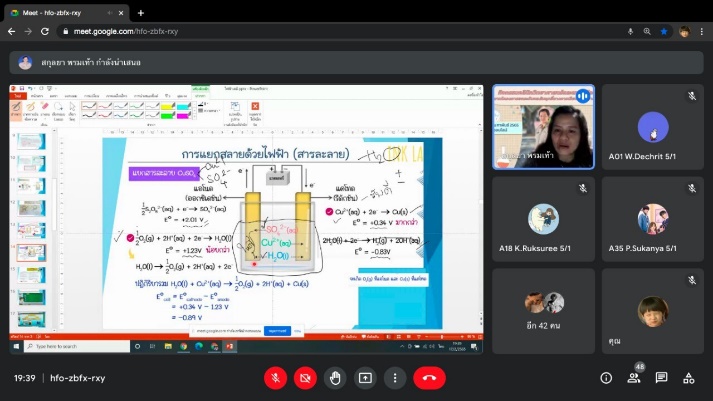 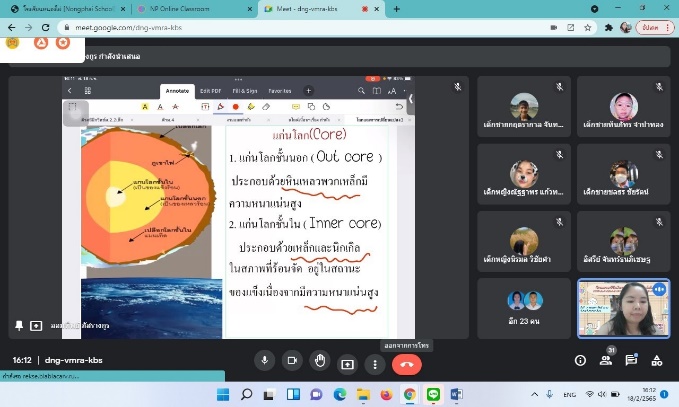 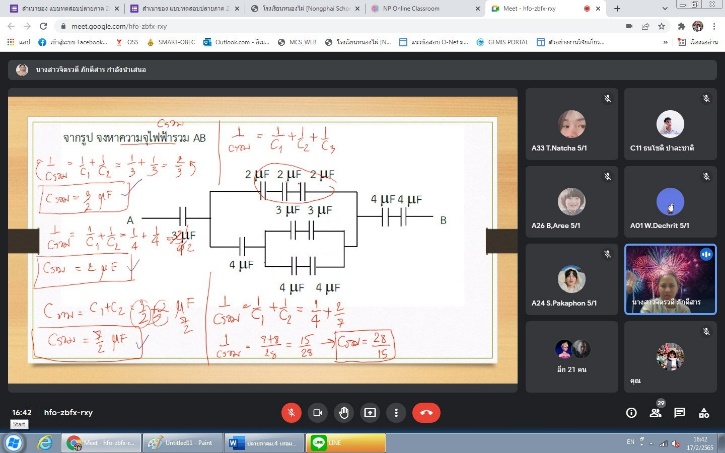 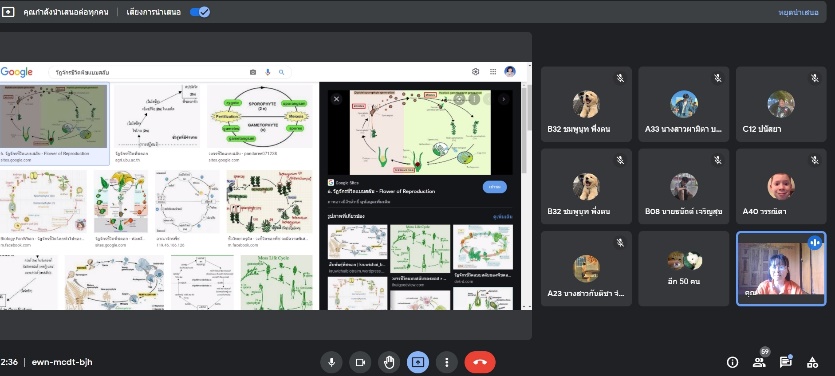 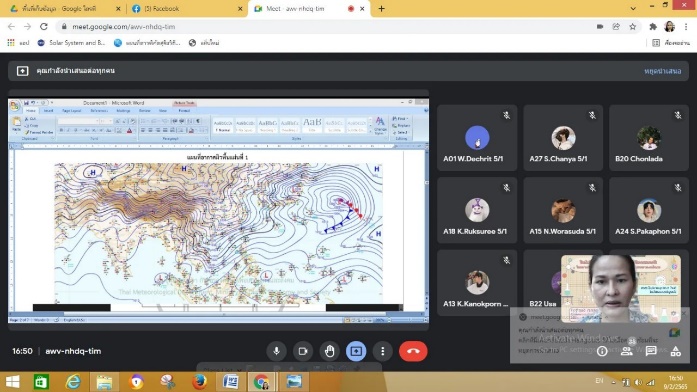 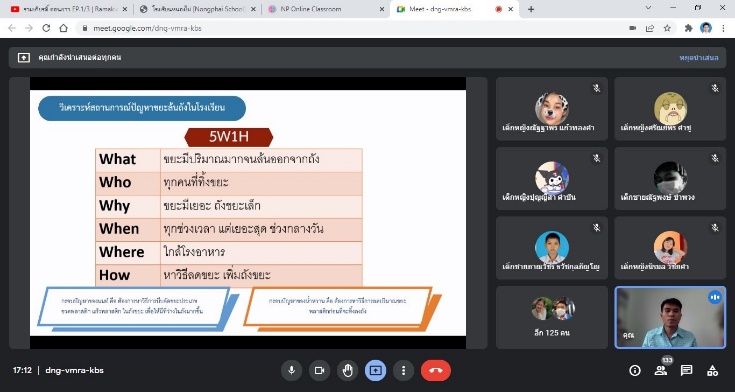 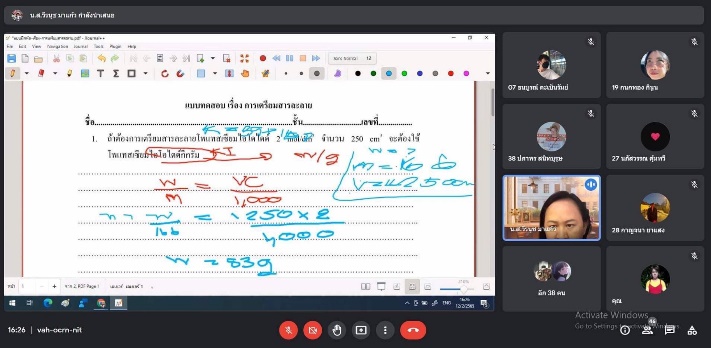 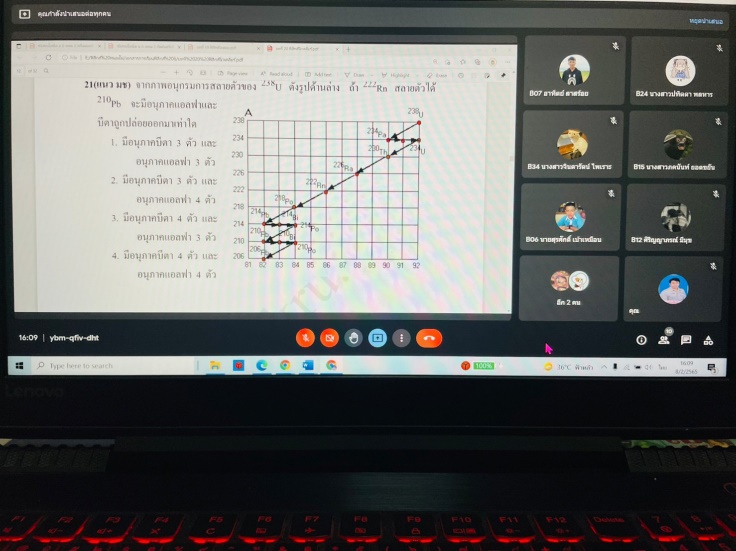 การประเมินความสำเร็จการดำเนินการโครงการ/กิจกรรมในภาพรวมลงชื่อ  ............................................ ผู้รับผิดชอบกิจกรรม   ลงชื่อ  ................................. ..........ผู้รับผิดชอบกิจกรรม       (นางสาวออมทิพย์  ภัสรางกูร)                                     (นางอรวรรณ  อานพรหม)                     ความคิดเห็น........................................................................................................ .............................................................................................................................ลงชื่อ ...............................................      (นายจิตรภณ  ชมภู่)      รองผู้อำนวยการกลุ่มบริหารงานวิชาการความคิดเห็น........................................................................................................ .............................................................................................................................ลงชื่อ  .....................................       (นางสาวอารีรัตน์  ชูรวง)     ผู้อำนวยการโรงเรียนหนองไผ่   ........ /............/.............ส่วนที่ 1สาระสำคัญของโครงการ หลักการและเหตุผล	ตามราชบัญญัติการศึกษาแห่งชาติ พุทธศักราช 2542และแก้ไขเพิ่มเติม(ฉบับที่ 2) พ.ศ. 2545  การจัดการศึกษามุ่งเน้นให้สถานศึกษาจัดการเรียนรู้ให้ผู้เรียนสามารถพัฒนาตามธรรมชาติ  และเต็มศักยภาพ  จัดเนื้อหาสาระและกิจกรรมให้สอดคล้องกับความสนใจและความถนัดของผู้เรียนโดยคำนึงถึงความแตกต่างระหว่างบุคคลจัดกิจกรรมให้ผู้เรียนได้เรียนรู้จากประสบการณ์จริง ฝึกการปฏิบัติให้ทำได้ คิดเป็น รักการอ่านและเกิดการใฝ่เรียนรู้อย่างต่อเนื่อง ฝึกทักษะ กระบวนการคิด การจัดการเผชิญสถานการณ์และการประยุกต์ความรู้มาใช้เพื่อป้องกันและแก้ไขปัญหานั้น	 	โรงเรียนหนองไผ่ นอกจากจะมีการจัดการเรียนการสอนเพื่อให้นักเรียนมีทักษะความรู้ความสามารถตามหลักสูตรโรงเรียน มีการพัฒนาและส่งเสริมในการจัดการเรียนการสอนวิทยาศาสตร์ เพื่อให้นักศึกษาได้เรียนรู้จากการลงมือปฏิบัติ ฝึกฝน ทักษะที่จำเป็นในศตวรรษที่ 21 ส่งเสริมศักยภาพทางวิทยาศาสตร์ สนับสนุนให้นักเรียนเกิดทักษะกระบวนการทางวิทยาศาสตร์ มีความรู้ความสามารถเพื่อเรียนระดับสูงขึ้นต่อไป ดังนั้นจึงได้จัดทำโครงการยกระดับผลสัมฤทธิ์ทางการเรียนวิทยาศาสตร์วัตถุประสงค์เพื่อส่งเสริมยกระดับผลสัมฤทธิ์ทางการเรียนตามหลักสูตร3.กลุ่มเป้าหมาย นักเรียนโรงเรียนหนองไผ่ จำนวน 400 คน4.เป้าหมาย   4.1 เชิงปริมาณ นักเรียนที่มีผลการเรียนอ่อน ร้อยละ 83 สามารถยกระดับผลสัมฤทธิ์ทางการเรียนตามหลักสูตร   4.2 เชิงคุณภาพ นักเรียนที่มีผลการเรียนอ่อน ร้อยละ 83 สามารถได้รับความรู้ คิดวิเคราะห์  และแก้ปัญหาทางวิทยาศาสตร์ ส่งเสริมยกระดับผลสัมฤทธิ์ทางการเรียนวิทยาศาสตร์ได้อย่างมีคุณภาพตามหลักสูตร5.  การดำเนินงาน/ปฏิทินปฏิบัติงาน6. งบประมาณ	จำนวน 3,000 บาทตัวชี้วัดความสำเร็จ ส่วนที่  2การดำเนินกิจกรรมของโครงการทางโรงเรียนหนองไผ่ส่งเสริม สนับสนุนให้จัดกิจกรรม/โครงการตามแผนปฏิบัติการโรงเรียน ซึ่งมีกระบวนการดำเนินกิจกรรมของโครงการ ดังนี้ส่วนที่ 3ผลการดำเนินงานของโครงการรูปแบบการประเมินใช้รูปแบบของ สเต้ค (Stake’ Congruence Contingency Model)1. ด้านปัจจัยนำเข้า (Input) เป็นการประเมินตรวจสอบความพร้อมและความเหมาะสมของทรัพยากร2. ด้านกระบวนการ  (Process) เป็นการประเมินเกี่ยวกับการดำเนินตามกิจกรรม3. ด้านผลลัพธ์  (Outcomes) เป็นการประเมินเกี่ยวกับผลที่เกิดขึ้นจากการดำเนินตามกิจกรรม เครื่องมือการประเมิน  1. แบบประเมิน (ด้านกระบวนการ /ด้านผลลัพธ์ : ความพึงพอใจ)2. แบบทดสอบ หรือแบบประเมิน (ด้านผลลัพธ์ : ความรู้ หรือคุณลักษณะอันพึงประสงค์)	3. คำสั่งมอบหมายหน้าที่/แบบรายงานการประชุม (ด้านปัจจัยนำเข้า : การมีส่วนร่วมของผู้ที่เกี่ยวข้อง)เกณฑ์การประเมิน 	คะแนนเฉลี่ย  4.50  -  5.00  หมายถึง ความรู้ / คุณลักษณะ / ความพึงพอใจของผู้เข้าร่วมกิจกรรมอยู่ในระดับ  มากที่สุด คิดเป็นร้อยละ 90 - 100		คะแนนเฉลี่ย  3.50 -  4.49  หมายถึง  ความรู้ / คุณลักษณะ / ความพึงพอใจของผู้เข้าร่วมกิจกรรมอยู่ในระดับ มาก คิดเป็นร้อยละ 70 – 89 		คะแนนเฉลี่ย  2.50  -  3.49 หมายถึง  ความรู้ / คุณลักษณะ / ความพึงพอใจของผู้เข้าร่วมกิจกรรมอยู่ในระดับ ปานกลาง คิดเป็นร้อยละ 50 - 69		คะแนนเฉลี่ย  1.50  -  2.49 หมายถึง  ความรู้ / คุณลักษณะ / ความพึงพอใจของผู้เข้าร่วมกิจกรรมอยู่ในระดับ น้อย คิดเป็นร้อยละ 30 - 59		คะแนนเฉลี่ย  1.00  - 1.49  หมายถึง  ความรู้ / คุณลักษณะ / ความพึงพอใจของผู้เข้าร่วมกิจกรรมอยู่ในระดับ น้อยที่สุด คิดเป็นร้อยละ 20 - 29ร้อยละความสำเร็จได้จากการเทียบสัดส่วน โดยคะแนนเฉลี่ย 5.00 คิดเป็น  100 เปอร์เซ็นต์ร้อยละความสำเร็จ = (   x  100 ) / 5ผลการดำเนินงานโครงการด้านผลลัพธ์ : ระดับความรู้/คุณลักษณะและความพึงพอใจในกิจกรรมตารางที่ 1 :  แสดงค่าเฉลี่ย  ผลระดับความรู้/คุณลักษณะอันพึงประสงค์ของกลุ่มเป้าหมายจากตาราง พบว่า ระดับคุณลักษณ์อันพึงประสงค์ที่นักเรียนได้รับจากกิจกรรมในภาพรวมมีคุณลักษณะอันพึงประสงค์ในระดับ มาก  แสดงว่ากิจกรรมประสบความสำเร็จคิดเป็นร้อยละ 83.80  ( =4.19)ตารางที่ 2 :  แสดงค่าเฉลี่ย  ผลความพึงพอใจของกลุ่มเป้าหมายจากตาราง พบว่า มีความพึงพอใจของกิจกรรมในภาพรวมอยู่ในระดับ มาก แสดงว่ากิจกรรมประสบความสำเร็จคิดเป็นร้อยละ  84  ( =4.20)ส่วนที่  4  สรุปผลโครงการ/กิจกรรมสรุปผลการดำเนินโครงการ/กิจกรรม		การดำเนินงานเปรียบเทียบเป้าหมายของกิจกรรมคลินิกวิทยาศาสตร์ตามโครงการยกระดับผลสัมฤทธิ์ทางการเรียนวิทยาศาสตร์ มีผลการดำเนินการดังนี้ การดำเนินงานตามตัวชี้วัดของโครงการปัญหา อุปสรรค และแนวทางแก้ไข        1.ปัญหา อุปสรรค               1.1 มีการประชาสัมพันธ์กิจกรรมน้อย             1.2 ครูมีภาระงานมากทำให้ช่วงเวลาการสอนนอกเวลาเรียนไม่แน่นอน            2.แนวทางแก้ไข             2.1 เตรียมการประชุมประชาสัมพันธ์ล่วงหน้าอย่างน้อย 2 สัปดาห์              2.2 แจ้งการเปลี่ยนแปลงเวลาการสอนให้นักเรียนทราบล่วงหน้าทุกครั้งข้อเสนอแนะ1.ช่วงเวลาตรงกับการติวของครูท่านอื่น2.ทำให้เข้าใจและสรุปเนื้อหาที่เรียนมามากขึ้นภาคผนวกภาพกิจกรรมเพิ่มเติมโครงการ (แนบฉบับตัวจริง)คำสั่งโครงการหรือกิจกรรม (แนบฉบับตัวจริง)แบบประเมินโครงการหรือกิจกรรมภาพกิจกรรมคลินิกวิทยาศาสตร์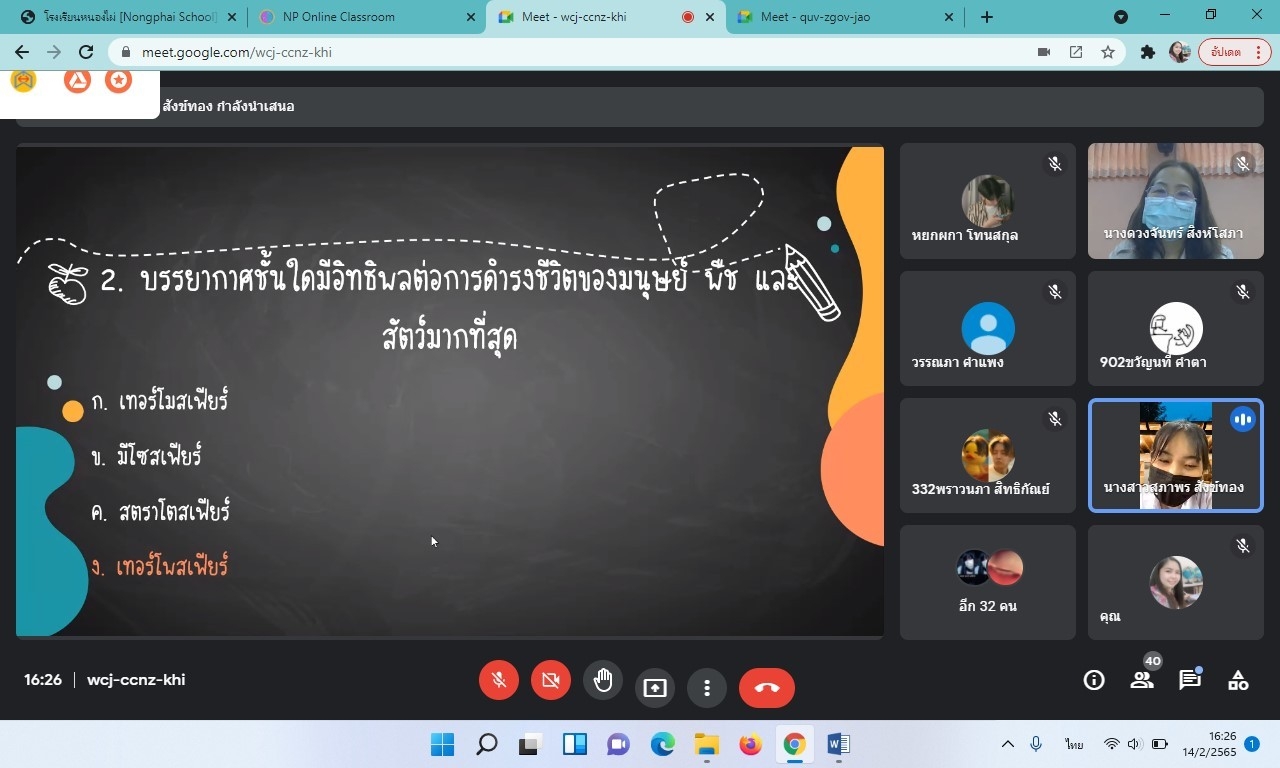 สอนเสริมนอกเวลาเรียนรายวิชาวิทยาศาสตร์ ม.1 โดย นางดวงจันทร์  สิงห์โสภา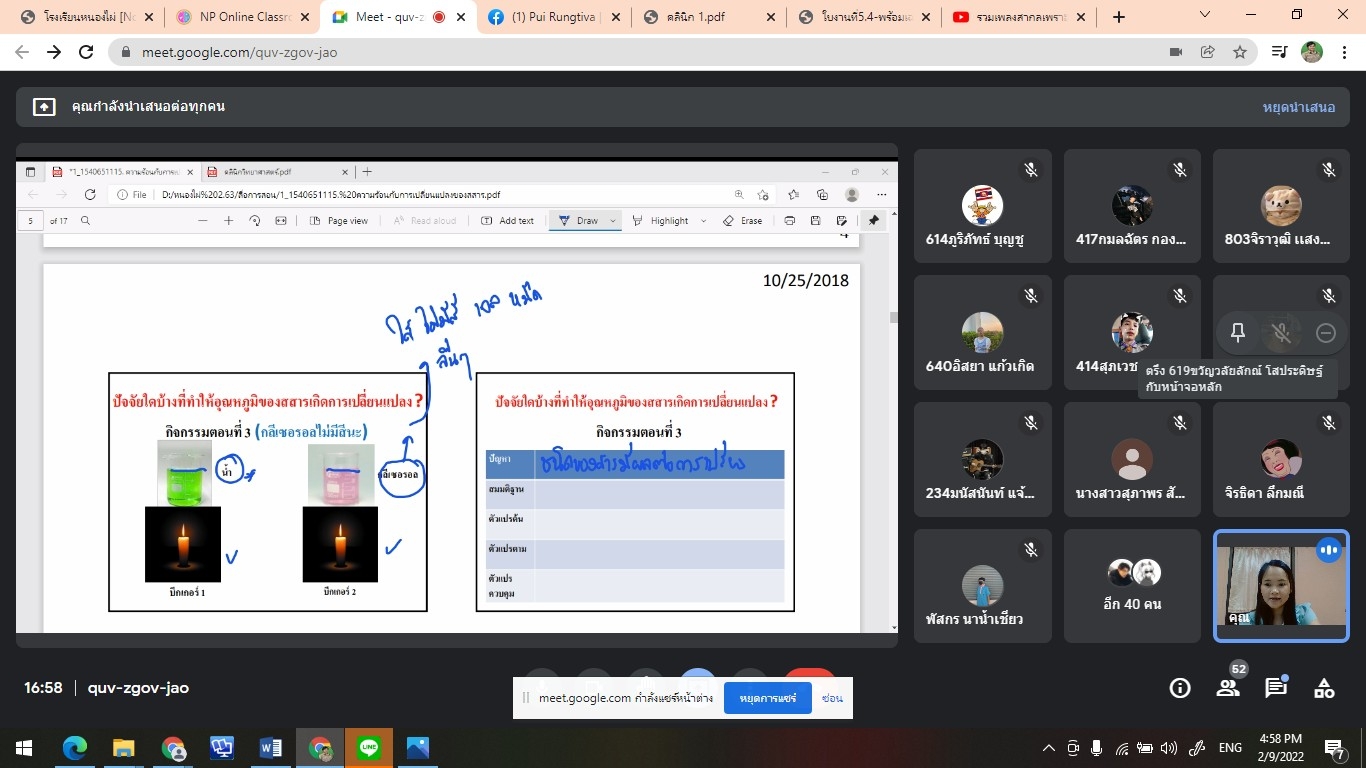 สอนเสริมนอกเวลาเรียนรายวิชาวิทยาศาสตร์ ม.1 โดย นางสาวรุ่งทิวา รุ่งโรจน์สรุปผลการประเมินกิจกรรมคลินิกวิทยาศาสตร์ตามโครงการยกระดับผลสัมฤทธิ์ทางการเรียนวิทยาศาสตร์ประจำปีการศึกษา  2565ระหว่างวันที่ 10-18 สิงหาคม 2565ในรูปแบบออนไลน์ข้อมูลทั่วไปเพศ                   ชาย   จำนวน	57 คน          หญิง 134 คนระดับชั้น              ม.1   จำนวน 94 คน                                       ม.2    จำนวน 39 คน                                         ม.3    จำนวน 32 คน                                          ม.4    จำนวน  2 คน                                          ม.5    จำนวน 23 คน                                       ม.6    จำนวน  1 คน                                            รวม 191 คนตอนที่ 1 ผลระดับความรู้/คุณลักษณะอันพึงประสงค์ของกลุ่มเป้าหมายที่เข้าร่วมกิจกรรมคลินิกวิทยาศาสตร์ตอนที่ 2 ผลการประเมินตามระดับความพึงพอใจของกิจกรรมคลินิกวิทยาศาสตร์ข้อเสนอแนะ    เวลามันชนการติวครูคนอื่นครับทำให้เข้าใจและสรุปเนื้อหาที่เรียนมามากขึ้นค่ะไม่ควรเปิดคลิปให้ดู  ควรสอนที่สอนจริงๆ แล้วครูไม่ได้อธิบายเข้าใจขนาดนั้นครูควรสอนให้เข้าใจง่ายกว่านี้อยากให้จัดเวลาจากช่วงดึก(19:00 น.)มาช่วงกลางวันหรือตอนเย็น(16:00-18:00 น.)จะดีมาก ดีเลิศครูผู้สอนสามารถถ่ายทอดความรู้ได้ชัดเจนเข้าใจง่ายอยากให้กิจกรรมเล่นเกมแจกคะแนนครับจัดแจงเวลาทำการสอนให้ละเอียด เนื่องจากเวลาสอนบางคนนักเรียนก็ไม่ทราบวันเวลาแบบประเมินกิจกรรมคลินิกวิทยาศาสตร์ตามโครงการยกระดับผลสัมฤทธิ์ทางการเรียนวิทยาศาสตร์ประจำปีการศึกษา  2564ระหว่างวันที่ 10-18 สิงหาคม 2565ในรูปแบบออนไลน์ข้อมูลทั่วไปเพศ                   ชาย            หญิงระดับชั้น              ม.1                           ม.2                            ม.3                            ม.4                            ม.5                            ม.6    ตอนที่ 1 ผลระดับความรู้/คุณลักษณะอันพึงประสงค์ของกลุ่มเป้าหมายที่เข้าร่วมกิจกรรมคลินิกวิทยาศาสตร์ตอนที่ 2 ผลการประเมินตามระดับความพึงพอใจของกิจกรรมคลินิกวิทยาศาสตร์ข้อเสนอแนะ    ……………………………………………………………………………………………………………………………………………………………………………………………………………………………………………………………………………………………………………………………โครงการประจำปีการศึกษา 2565โครงการ    	 ยกระดับผลสัมฤทธิ์ทางการเรียนวิทยาศาสตร์หน่วยงานที่รับผิดชอบ 	 กลุ่มงานบริหารงานวิชาการ กลุ่มสาระการเรียนรู้วิทยาศาสตร์และเทคโนโลยี	 สำนักงานเขตพื้นทีการศึกษามัธยมศึกษาเพชรบูรณ์                                      สำนักงานคณะกรรมการการศึกษาขั้นพื้นฐานผู้รับผิดชอบโครงการ/ผู้ติดต่อประสานงาน  ชื่อ-สกุล   นางอรวรรณ  อานพรหม    โทรศัพท์ 08-0687-2547 โทรสาร   056-781623                      E-mail : -ลักษณะโครงการ	(    )  ใหม่	 (  √  )  ต่อเนื่องระยะเวลาดำเนินการ	ตลอดปีการศึกษา 2565ส่วนที่ 1 ความเชื่อมโยง ความสอดคล้องกับแผน 3 ระดับ ตามนัยยะของมติคณะรัฐมนตรี เมื่อวันที่ 4 ธันวาคม 2560 1.1 แผนระดับที่ 1 ยุทธศาสตร์ชาติ 	(1) ยุทธศาสตร์ชาติด้าน   3. การพัฒนาและเสริมสร้างศักยภาพทรัพยากรมนุษย์		(1.1) เป้าหมาย 2.1 คนไทยเป็นคนดี คนเก่ง มีคุณภาพ พร้อมสำหรับวิถีชีวิตในศตวรรษที่ 21		(1.2) ประเด็นยุทธศาสตร์ 4.3 ปฏิรูปกระบวนการเรียนรู้ที่ตอบสนองต่อการเปลี่ยนแปลงในศตวรรษที่ 21        (1.3) การบรรลุเป้าหมายตามยุทธศาสตร์ชาติ โครงการพัฒนาการจัดการเรียนรู้ทางวิทยาศาสตร์ เป็นโครงการที่พัฒนาการจัดการเรียนการสอนเพื่อให้นักเรียนมีทักษะความรู้ความสามารถตามหลักสูตรโรงเรียนยังสนับสนุนให้นักเรียนได้ทำการทดลองทางวิทยาศาสตร์ ส่งเสริมศักยภาพทางวิทยาศาสตร์ สนับสนุนให้นักเรียนเกิดทักษะกระบวนการทางวิทยาศาสตร์ มีความรู้ความสามารถเพื่อเรียนระดับสูงขึ้นต่อไป	1.2 แผนระดับที่ 21.2.1 แผนแม่บทภายใต้ยุทธศาสตร์ชาติ (แผนระดับที่ 2)     (1) แผนแม่บทภายใต้ยุทธศาสตร์ชาติ ประเด็น (11)การพัฒนาศักยภาพคนตลอดช่วงชีวิต		(1.1) เป้าหมายระดับประเด็นของแผนแม่บทฯ		       (1) สอดคล้องกับยุทธศาสตร์ชาติด้าน 3. การพัฒนาและเสริมสร้างศักยภาพทรัพยากรมนุษย์                (2) เป้าหมาย คนไทยทุกช่วงวัยมีคุณภาพเพิ่มขึ้น ได้รับการพัฒนาอย่างสมดุล ทั้งด้านร่างกาย สติปัญญาและคุณธรรมจริยธรรม เป็นผู้ที่มีความรู้และทักษะในศตวรรษที่ 21 รักการเรียนรู้อย่างต่อเนื่องตลอดชีวิต                (3) การบรรลุเป้าหมายตามแผนแม่บทฯ โครงการยกระดับผลสัมฤทธิ์ทางการเรียนวิทยาศาสตร์ เป็นโครงการที่พัฒนาการจัดการเรียนรู้ด้วยวิธี Active learning เพื่อให้นักเรียนมีทักษะความรู้ความสามารถตามหลักสูตรโรงเรียนยังสนับสนุนให้นักเรียนได้ทำการทดลองทางวิทยาศาสตร์ ส่งเสริมศักยภาพทางวิทยาศาสตร์ สนับสนุนให้นักเรียนเกิดทักษะกระบวนการทางวิทยาศาสตร์ มีความรู้ความสามารถเพื่อเรียนระดับสูงขึ้นต่อไป		(1.2) แผนย่อยของแผนแม่บทฯ แผนย่อยที่ 3 แผนย่อยการพัฒนาช่วงวัยเรียน/วัยรุ่น			(1) แนวทางการพัฒนา แผนย่อย	           (1) จัดให้มีการพัฒนาทักษะที่สอดรับกับทักษะในศตวรรษที่ 21 โดยเฉพาะทักษะด้านการคิดวิเคราะห์ สังเคราะห์ ความสามารถในการแก้ปัญหาที่ซับซ้อน ความคิดสร้างสรรค์ การทำงานร่วมกับผู้อื่น 
	      (2) เป้าหมายของแผนย่อย วัยเรียน/วัยรุ่น มีความรู้และทักษะในศตวรรษที่ 21 ครบถ้วน รู้จักคิด วิเคราะห์ รักการเรียนรู้ มีสำนึกพลเมือง มีความกล้าหาญทางจริยธรรม มีความสามารถในการแก้ปัญหา ปรับตัว สื่อสาร และทำงานร่วมกับผู้อื่นได้อย่างมีประสิทธิผลตลอดชีวิตดีขึ้น                (3) การบรรลุเป้าหมายของแผนย่อยตามแผนแม่บทฯ  โครงการยกระดับผลสัมฤทธิ์ทางการเรียนวิทยาศาสตร์  เป็นโครงการที่พัฒนาการจัดการเรียนรู้ด้วยวิธี Active learning เพื่อให้นักเรียนมีทักษะความรู้ความสามารถตามหลักสูตรโรงเรียนยังสนับสนุนให้นักเรียนได้ทำการทดลองทางวิทยาศาสตร์ ส่งเสริมศักยภาพทางวิทยาศาสตร์ สนับสนุนให้นักเรียนเกิดทักษะกระบวนการทางวิทยาศาสตร์ มีความรู้ความสามารถเพื่อเรียนระดับสูงขึ้นต่อไป1.2.2 แผนปฏิรูปประเทศ (แผนระดับที่ 2)  	  (1) เรื่อง/ประเด็นการปฏิรูป  ด้านการศึกษา  ประเด็นปฏิรูปการปฏิรูปการจัดการเรียนการสอนเพื่อตอบสนองการเปลี่ยนแปลงในศตวรรษที่ 21	  (2) ขั้นตอนการดำเนินงาน          1. ขั้นเตรียม (Plan)(ร : รับรู้) (เรียนรู้เข้าใจ)             1.1  รวบรวมข้อมูลต่าง ๆ และนำมาศึกษาการดำเนินงาน/กิจกรรมฯ ในปีที่ผ่านมา         1.2  จัดทำงาน/กิจกรรมเสนอเพื่ออนุมัติงาน/กิจกรรม          1.3  แต่งตั้งคณะกรรมการดำเนินงาน/กิจกรรม          2. ขั้นดำเนินการ (Do) (ร : รวดเร็ว) (ใช้พื้นที่ฐาน)              2.1 ประชุมคณะกรรมการเพื่อชี้แจงงาน/กิจกรรมฯ และมอบหมายภาระงานกำหนดขอบเขต                 การดำเนินกิจกรรมให้เหมาะสมกับวัตถุประสงค์              2.2 การดำเนินกิจกรรมตามโครงการยกระดับผลสัมฤทธิ์ทางการเรียนวิทยาศาสตร์          3. ขั้นติดตามและประเมินผล (Check) (ร : เร่งรัด) (จัดการสะท้อนผล)                 ผู้รับผิดชอบงาน/กิจกรรมมีการติดตามผลและตรวจสอบการดาเนินงานตามงาน/กิจกรรม           4. ขั้นผลการดาเนินงาน (Action) (ร : เรียบร้อย) (กลไกลยั่งยืน)              4.1 รวบรวมข้อมูลเกี่ยวกับการดาเนินกิจกรรมงาน/กิจกรรมฯ เพื่อนามาปรับปรุงแก้ไข              4.2 ประเมินผลการจัดกิจกรรม              4.3 สรุปงาน/กิจกรรม และรายงานผลงาน/กิจกรรม	(3) กิจกรรม              โครงการยกระดับผลสัมฤทธิ์ทางการเรียนวิทยาศาสตร์ จัดกิจกรรมการเรียนรู้ด้วยวิธี Active learningกระบวนการทางวิทยาศาสตร์ทุกระดับชั้น     (4) เป้าหมายของกิจกรรม ส่งเสริมยกระดับผลสัมฤทธิ์ทางการเรียนวิทยาศาสตร์ สนับสนุนให้นักเรียนเกิดทักษะกระบวนการทางวิทยาศาสตร์ มีความรู้ความสามารถเพื่อเรียนระดับสูงขึ้นแผนระดับที่ 3นโยบาย สพฐ. ปีงบประมาณ พ.ศ. 2565                      	3. ด้านคุณภาพ                     	3.1 ส่งเสริมการจัดการศึกษาให้ผู้เรียนมีความรู้ มีทักษะการเรียนรู้และทักษะที่จำเป็นของโลกในศตวรรษที่ 21 อย่างครบถ้วน เป็นคนดี มีวินัย มีความรักในสถาบันหลักของชาติ ยึดมั่นการปกครองในระบอบประชาธิปไตยอันมีพระมหากษัตริย์ทรงเป็นประมุข มีทัศนคติที่ถูกต้องต่อบ้านเมืองนโยบาย จุดเน้น ตัวชี้วัด สพม.พช.นโยบาย สพม.พช ที่ 2 	สงเสริมการพัฒนาการจัดการเรียนรูที่เน้นผูเรียนเปนสำคัญ จุดเน้นที่ 9 	สงเสริมและพัฒนาใหครูจัดการเรียนรูดวยวิธีการ Active Learning ตัวชี้วัดที่  17 	ร้อยละ 100 ของโรงเรียน มีการดำเนินการส่งเสริมและพัฒนา ทักษะการจัดการเรียนรู 	ดวยวิธีการ Active Learning ของครูและจัดการเรียนรูด้วยวิธีการ Active Learning ตัวชี้วัดที่ 18  	ร้อยละ 80 ของโรงเรียน ดำเนินการส่งเสริมและพัฒนาทักษะการ จัดการเรียนรูด้วย                              	วิธีการ Active Learning ของครูและจัดการเรียนรูด้วยวิธีการ Active Learning                                ระดับ คุณภาพดีขึ้นไปนโยบาย สพม.พช ที่ 3 	เพิ่มและยกระดับคุณภาพนักเรียนทุกระดับจุดเนนที่ 12 	เพิ่มและยกระดับคุณภาพของนักเรียนทุกระดับชั้น ตัวชี้วัดที่ 23  	ร้อยละ 100 ของโรงเรียนดำเนินการเพิ่มและยกระดับให้นักเรียน มีผลสัมฤทธิ์ทางการ 	เรียนของนักเรียนทุกระดับชั้น ตัวชี้วัดที่ 24 	ร้อยละ 80 ของโรงเรียน มีผลสัมฤทธิ์ทางการเรียนทุกกลุมสาระการเรียนรูของนักเรียน	เฉลี่ย 2.50 ขึ้นไป ตัวชี้วัดที่ 25 	 	ร้อยละ 80 ของโรงเรียน ดำเนินการเพิ่มและยกระดับใหนักเรียนมี ผลสัมฤทธิ์ทางการ  		เรียน ของนักเรียนทุกระดับชั้นระดับคุณภาพดีขึ้นไป มาตรฐานการศึกษา (โรงเรียน)มาตรฐานที่ 1.  	คุณภาพผู้เรียนข้อที่ 1.1 	ผลสัมฤทธิ์ทางวิชาการของผู้เรียน	2) ความสามารถในการคิดวิเคราะห์อย่างมีวิจารณญาน อภิปรายแลกเปลี่ยนความ	คิดเห็นและแก้ปัญหามาตรฐานที่  3 	กระบวนการจัดการเรียนการสอนที่เน้นผู้เรียนเป็นสำคัญ	3.1 จัดการเรียนรู้ผ่านกระบวนการคิดปฏิบัติจริงและสามารถนำไปประยุกต์ใช้ใน	ชีวิตประจำวันกลยุทธ์โรงเรียนกลยุทธ์ที่ 1 	 		ส่งเสริม พัฒนาคุณภาพผู้เรียนมีศักยภาพเป็นพลโลก ส่วนที่ 2 รายละเอียดโครงการ1. หลักการและเหตุผล	ตามราชบัญญัติการศึกษาแห่งชาติ พุทธศักราช 2542และแก้ไขเพิ่มเติม(ฉบับที่ 2) พ.ศ. 2545  การจัดการศึกษามุ่งเน้นให้สถานศึกษาจัดการเรียนรู้ให้ผู้เรียนสามารถพัฒนาตามธรรมชาติ  และเต็มศักยภาพ  จัดเนื้อหาสาระและกิจกรรมให้สอดคล้องกับความสนใจและความถนัดของผู้เรียนโดยคำนึงถึงความแตกต่างระหว่างบุคคลจัดกิจกรรมให้ผู้เรียนได้เรียนรู้จากประสบการณ์จริง ฝึกการปฏิบัติให้ทำได้ คิดเป็น รักการอ่านและเกิดการใฝ่เรียนรู้อย่างต่อเนื่อง ฝึกทักษะ กระบวนการคิด การจัดการเผชิญสถานการณ์และการประยุกต์ความรู้มาใช้เพื่อป้องกันและแก้ไขปัญหานั้น	           โรงเรียนหนองไผ่ นอกจากจะมีการจัดการเรียนการสอนเพื่อให้นักเรียนมีทักษะความรู้ความสามารถตามหลักสูตรโรงเรียน มีการพัฒนาและส่งเสริมการนำรูปแบบ Active Learning มาใช้ ในการจัดการเรียนการสอนวิทยาศาสตร์ เพื่อให้นักศึกษาได้เรียนรู้จากการลงมือปฏิบัติ ฝึกฝน ทักษะที่จำเป็นในศตวรรษที่ 21 ส่งเสริมศักยภาพทางวิทยาศาสตร์ สนับสนุนให้นักเรียนเกิดทักษะกระบวนการทางวิทยาศาสตร์ มีความรู้ความสามารถเพื่อเรียนระดับสูงขึ้นต่อไป ดังนั้นจึงได้จัดทำโครงการยกระดับผลสัมฤทธิ์ทางการเรียนวิทยาศาสตร์2. วัตถุประสงค์1. เพื่อส่งเสริมยกระดับผลสัมฤทธิ์ทางการเรียนตามหลักสูตร2. เพื่อส่งเสริมและพัฒนาทักษะการเรียนรูด้วยวิธีการ Active Learning3. เพื่อส่งเสริมให้นักเรียนมีทักษะกระบวนการทางวิทยาศาสตร์มีความรู้ มีคุณธรรมจริยธรรม3. เป้าหมาย	3.1 เชิงปริมาณ  นักเรียน ร้อยละ 80 ได้ร่วมเข้ากิจกรรมส่งเสริมและพัฒนาทักษะการจัดการเรียนรูด้วยวิธีการ Active Learning	        3.2 เชิงคุณภาพ		นักเรียนร้อยละ 80 ได้รับการส่งเสริมและพัฒนาทักษะการจัดการเรียนรูด้วยวิธีการ Active Learning อย่างมีคุณภาพ  สามารถยกระดับผลสัมฤทธิ์ทางการเรียน และมีทักษะกระบวนการทางวิทยาศาสตร์ มีความรู้ มีคุณธรรมจริยธรรม4. วิธีดำเนินงานกิจกรรมและปฏิทินการปฏิบัติงาน5. งบประมาณ	5.1 ประเภทของงบประมาณ (เงินงบประมาณ) มาจาก		-เงินอุดหนุนค่าใช้จ่ายรายหัว จำนวน 89,845 บาท 	5.2 รายละเอียดการใช้งบประมาณ ดังตาราง (ขอถัวจ่ายทุกรายการ)หมายเหตุ ขอถัวจ่ายทุกรายการ6. การประเมินผล7. ผลที่คาดว่าจะได้รับ 	          1.นักเรียนมีการพัฒนาทักษะกระบวนการทางวิทยาศาสตร์ มีคุณธรรม จริยธรรม                 2.นักเรียนสามารถนำความรู้ที่ได้ไปใช้ในชีวิตประจำวันให้เกิดประโยชน์	(ลงชื่อ)...............................................ผู้เสนอโครงการ               (นางอรวรรณ  อานพรหม)  	   หัวหน้ากลุ่มสาระการเรียนรู้วิทยาศาสตร์และเทคโนโลยี	(ลงชื่อ)..................................................ผู้รับผิดชอบโครงการ               (นางอรวรรณ  อานพรหม)  	   หัวหน้ากลุ่มสาระการเรียนรู้วิทยาศาสตร์และเทคโนโลยี	(ลงชื่อ)...................................................ผู้เห็นชอบโครงการ                    (นางดวงตะวัน   นามา)                   		                     รองผู้อำนวยการกลุ่มบริหารงานวิชาการ                                                  (ลงชื่อ)……………...…………………..…..ผู้กำกับติดตามโครงการ                                                                           (นางสาวออมทิพย์  ภัสรางกูร)                                                             หัวหน้างานนโยบายและแผน                              	(ลงชื่อ)....................................................ผู้อนุมัติโครงการ                    (นางสาวอารีรัตน์  ชูรวง)				                  ผู้อำนวยการโรงเรียนหนองไผ่กิจกรรม         คลินิกวิทยาศาสตร์โครงการ         ยกระดับผลสัมฤทธิ์ทางการเรียนวิทยาศาสตร์วัตถุประสงค์เพื่อส่งเสริมยกระดับผลสัมฤทธิ์ทางการเรียนตามหลักสูตรเป้าหมาย	1. เชิงปริมาณ นักเรียนที่มีผลการเรียนอ่อน ร้อยละ 80 สามารถยกระดับผลสัมฤทธิ์ทางการเรียนตามหลักสูตร        2. เชิงคุณภาพ นักเรียนที่มีผลการเรียนอ่อน ร้อยละ 80 สามารถได้รับความรู้ คิดวิเคราะห์  และแก้ปัญหาทางวิทยาศาสตร์ ส่งเสริมยกระดับผลสัมฤทธิ์ทางการเรียนวิทยาศาสตร์ได้อย่างมีคุณภาพตามหลักสูตรงบประมาณ	    จำนวน  3,000  บาทแหล่งงบประมาณ   เงินอุดหนุนค่าใช้จ่ายรายหัว	ผู้รับผิดชอบ  นางสาวออมทิพย์  ภัสรางกูร                                    รายละเอียดงบประมาณประกอบกิจกรรม  ลงชื่อ..................................................ผู้รับผิดชอบกิจกรรม                                                   (นางสาวออมทิพย์  ภัสรางกูร)                                                         ตำแหน่ง    ครู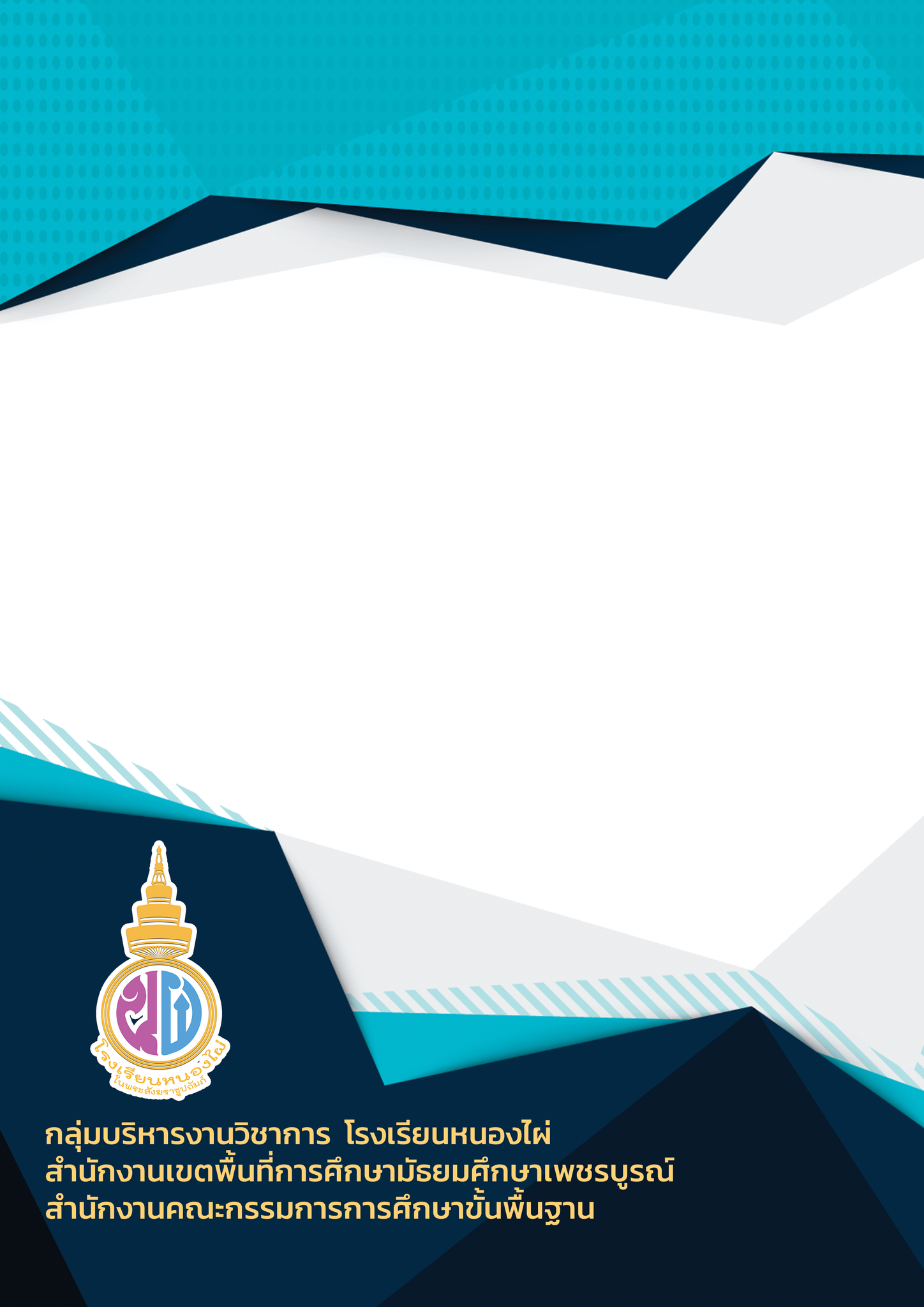 เป้าหมายของโครงการผลการดำเนินงานสูงกว่าเป้าหมาย/เป็นไปตามเป้าหมาย/ต่ำกว่าเป้าหมายเชิงปริมาณนักเรียนที่มีผลการเรียนอ่อน ร้อยละ 83 สามารถยกระดับผลสัมฤทธิ์ทางการเรียนตามหลักสูตรกำหนดกลุ่มเป้าหมายเป็นนักเรียน กลุ่มอ่อน จำนวน 400 คน มีนักเรียนเข้าร่วมกิจกรรมจำนวน  339 คน คิดเป็นร้อยละ 84.75 สูงกว่าเป้าหมายเชิงคุณภาพนักเรียนที่มีผลการเรียนอ่อน         ร้อยละ 83 สามารถได้รับความรู้ คิดวิเคราะห์  และแก้ปัญหาทางวิทยาศาสตร์ ส่งเสริมยกระดับผลสัมฤทธิ์ทางการเรียนวิทยาศาสตร์ได้อย่างมีคุณภาพตามหลักสูตรนักเรียนมีความรู้ในระดับ มาก คิดเป็นร้อยละ 83.80สูงกว่าเป้าหมายตัวชี้วัดความสำเร็จของโครงการผลการดำเนินงาน/ผลความสำเร็จตามตัวชี้วัด1. นักเรียนร้อยละ 83 ได้รับความรู้จากการเข้าร่วมกิจกรรมนักเรียนที่เข้าร่วมกิจกรรมมีความรู้จากการเข้าร่วมกิจกรรมในระดับ มาก ประสบความสำเร็จคิดเป็นร้อยละ 83.802. นักเรียนร้อยละ 83 นักเรียนมีความพึงพอใจในการเข้าร่วมกิจกรรมกิจกรรมในภาพรวม มีความพึงพอใจในระดับ มาก แสดงว่ากิจกรรมประสบความสำเร็จคิดเป็นร้อยละ 84เนื้อหาสาระการรายงานผลระดับคุณภาพระดับคุณภาพระดับคุณภาพระดับคุณภาพระดับคุณภาพสรุปเนื้อหาสาระการรายงานผล5มากที่สุด4มาก3ปานกลาง2น้อย1น้อยที่สุดสรุปด้านปัจจัยนำเข้า1. โครงการ/กิจกรรมนี้เกิดจากสภาพปัญหาหรือความต้องการของผู้ที่เกี่ยวข้องมากที่สุด2. โครงการ/กิจกรรมกำหนดวัตถุประสงค์อย่างชัดแจน มีความสอดคล้องกับมาตรฐานการศึกษาของสถานศึกษามากที่สุด3. โครงการ/กิจกรรมกำหนดวัตถุประสงค์อย่างชัดแจน มีความสอดคล้อง กับนโยบาย กลยุทธ์ของสถานศึกษามากที่สุด4. มีการแต่งตั้งคณะกรมการดำเนินงานเหมาะสมและชัดเจน        ในการจัดกิจกรรม มีการประสานงานในกิจกรรมเป็นอย่างดีมากที่สุด5. การประชาสัมพันธ์การจัดงาน สร้างความเข้าใจร่วมกัน        และการประสานงานผู้ที่เกี่ยวข้องมากที่สุดภาพรวม 1584.60ด้านกระบวนการ6. นักเรียนมีส่วนร่วมในการเข้าร่วมหรือทำกิจกรรมมากที่สุด7. บุคลากรมีส่วนร่วมของในการจัดกิจกรรมมากที่สุด8. ความเหมาะสมของกิจกรรมและขั้นตอนวิธีการดำเนินโครงการ/กิจกรรมมากที่สุดภาพรวม584.33ด้านผลลัพธ์9. ระดับความรู้/คุณลักษณะที่เกิดขึ้นในการจัดกิจกรรมกับนักเรียนกลุ่มเป้าหมายมากที่สุด10. ระดับความพึงพอใจในโครงการ/กิจกรรมของกลุ่มเป้าหมายมากที่สุด11. ผลความสำเร็จตามวัตถุประสงค์ มากที่สุดภาพรวม1044.66สรุปผลความสำเร็จของกิจกรรมค่าเฉลี่ยค่าเฉลี่ย4.534.534.534.53สรุปผลความสำเร็จของกิจกรรมระดับคุณภาพระดับคุณภาพมากที่สุดมากที่สุดมากที่สุดมากที่สุดสรุปผลความสำเร็จของกิจกรรมร้อยละร้อยละ 90.60 90.60 90.60 90.60ที่รายละเอียดกิจกรรมปีการศึกษา 2565ปีการศึกษา 2565ปีการศึกษา 2565ปีการศึกษา 2565ปีการศึกษา 2565ปีการศึกษา 2565ปีการศึกษา 2565ปีการศึกษา 2565ปีการศึกษา 2565ปีการศึกษา 2565ปีการศึกษา 2565ปีการศึกษา 2565ที่รายละเอียดกิจกรรมเม.ย.พ.คมิ.ย.ก.คส.ค.ก.ย.ต.ค.พ.ย.ธ.ค.ม.ค.ก.พ.มี.ค.1ขั้นเตรียม (Plan) (ร : รับรู้) เรียนรู้เข้าใจ1. รวบรวมข้อมูลต่างๆ และนำมาศึกษาการดำเนินงาน/กิจกรรมฯ ในปีที่ผ่านมา2. จัดทำงาน/กิจกรรมเสนอเพื่ออนุมัติงาน/กิจกรรม3. แต่งตั้งคณะกรรมการดำเนินงาน/กิจกรรม2ขั้นดำเนินการ (Do) (ร : รวดเร็ว)ใช้พื้นที่เป็นฐาน1. ประชุมคณะกรรมการเพื่อชี้แจงงาน/กิจกรรมฯ และมอบหมายภาระงาน กำหนดขอบเขตการดำเนินกิจกรรมให้เหมาะสมกับวัตถุประสงค์บูรณาการการปฏิบัติ2. การดำเนินการโครงการยกระดับผลสัมฤทธิ์ทางการเรียนทางวิทยาศาสตร์-กิจกรรมคลินิกวิทยาศาสตร์3ขั้นติดตามและประเมินผล (Check) (ร : เร่งรัด) จัดการสะท้อนผลผู้รับผิดชอบงาน/กิจกรรมมีการติดตามผลและตรวจสอบการดำเนินงานตามงาน/กิจกรรม4ผลการดำเนินงาน (Action) (ร : เรียบร้อย) กลไกลยั่งยืน1. รวบรวมข้อมูลเกี่ยวกับการดำเนินกิจกรรมงาน/กิจกรรมฯ เพื่อนำมาปรับปรุงแก้ไข 2. ประเมินผลการจัดกิจกรรม3. สรุปงาน/กิจกรรมและรายงานผลงาน/กิจกรรมกิจกรรม / รายละเอียดการใช้งบประมาณจำนวนงบประมาณหมวดรายจ่ายหมวดรายจ่ายหมวดรายจ่ายหมวดรายจ่ายกิจกรรม / รายละเอียดการใช้งบประมาณจำนวนงบประมาณตอบแทนใช้สอยวัสดุวัสดุกิจกรรม / รายละเอียดการใช้งบประมาณจำนวนงบประมาณตอบแทนใช้สอยวัสดุน้ำมันรายละเอียดการใช้งบประมาณจำแนกตามกิจกรรม ดังนี้    กิจกรรมคลินิกวิทยาศาสตร์ตามโครงการยกระดับผลสัมฤทธิ์ทางการเรียนทางวิทยาศาสตร์    -รายละเอียด  การสอนเสริมนอกเวลาเรียนให้กับนักเรียนกลุ่มเป้าหมาย3,0003,000รวมทั้งสิ้น3,0003,000ประเด็นการประเมินตัวชี้วัดแหล่งข้อมูลเครื่องมือการวิเคราะห์ข้อมูลตัวบ่งชี้ความสำเร็จ1. ปัจจัยนำเข้า1.วัตถุประสงค์ของโครงการ2.การแต่งตั้งคณะกรรมการดำเนินงานผู้รับผิดชอบโครงการหรือกิจกรรม1. โครงการที่อนุมัติ2. คำสั่งมอบหมายงาน-1.มีโครงการที่ได้รับอนุมัติ2.มีคำสั่งมอบหมายงาน2. กระบวนการประเมินการดำเนินงาน/กิจกรรมตามความเหมาะสมของการดำเนินกิจกรรมความเหมาะสมของกิจกรรม และขั้นตอนการดำเนินการผู้เข้าร่วมกิจกรรมแบบประเมินจำนวนคะแนน  > 4.153. ผลลัพธ์  เป็นผลการดำเนินการ           โดยพิจารณาจากวัตถุประสงค์ระดับความรู้หรือคุณลักษณะอันพึงประสงค์ผู้เข้าร่วมกิจกรรมแบบประเมินจำนวนคะแนน ไม่ต่ำกว่าร้อยละ 83> 4.153. ผลลัพธ์  เป็นผลการดำเนินการ           โดยพิจารณาจากวัตถุประสงค์2. ระดับความพึงพอใจผู้เข้าร่วมกิจกรรมแบบประเมินจำนวนคะแนน > 4.15             ชื่อกิจกรรม/กิจกรรมสำคัญกลุ่มเป้าหมายระยะเวลาดำเนินการผู้รับผิดชอบรายละเอียดการใช้งบประมาณจำแนกตามกิจกรรม ดังนี้    กิจกรรมคลินิกวิทยาศาสตร์โดยการสอนเสริมนอกเวลาเรียนในรูปแบบออนไลน์นักเรียน10-18 สิงหาคม2565คณะครูกลุ่มสาระการเรียนรู้วิทยาศาสตร์และเทคโนโลยีที่ประเด็นการประเมินระดับความรู้  ที่ประเด็นการประเมินระดับความรู้  1นักเรียนได้รับสาระความรู้จากกิจกรรมที่จัดขึ้น5.002นักเรียนมีความรู้ความเข้าใจในเนื้อหามากขึ้น4.343นักเรียนมีประสบการณ์ในการทำข้อสอบมากขึ้น3.904นักเรียนสามารถเข้าใจและแก้ปัญหาโจทย์ได้3.655นักเรียนสามารถนำความรู้ที่ได้รับไปประยุกต์ใช้ในการเรียนในบทเรียนได้4.04ระดับคุณลักษณะของกิจกรรมในภาพรวมระดับคุณลักษณะของกิจกรรมในภาพรวม4.19ที่ประเด็นความพึงพอใจระดับความพึงพอใจ 1กิจกรรมคลินิกวิทยาศาสตร์เป็นกิจกรรมที่ดีมีประโยชน์ต่อนักเรียน3.942.กิจกรรมคลินิกวิทยาศาสตร์มีรูปแบบการจัดกิจกรรมได้เหมาะสม4.103ครูผู้สอนสามารถถ่ายทอดความรู้ได้ชัดเจนเข้าใจง่าย4.214ครูผู้สอนเปิดโอกาสให้นักเรียนได้ซักถามความรู้เพิ่มเติมในระหว่างเรียน4.025.นักเรียนได้รับความรู้ตรงกับความต้องการ3.936.ระยะเวลาในการจัดกิจกรรมเหมาะสม5.00ระดับความพึงพอใจของกิจกรรมในภาพรวมระดับความพึงพอใจของกิจกรรมในภาพรวม4.20เป้าหมายของโครงการผลการดำเนินงานสูงกว่าเป้าหมาย/เป็นไปตามเป้าหมาย/ต่ำกว่าเป้าหมายเชิงปริมาณนักเรียนที่มีผลการเรียนอ่อน ร้อยละ 83 สามารถยกระดับผลสัมฤทธิ์ทางการเรียนตามหลักสูตรกำหนดกลุ่มเป้าหมายเป็นนักเรียน กลุ่มอ่อน จำนวน 400 คน มีนักเรียนเข้าร่วมกิจกรรมจำนวน  339 คน คิดเป็นร้อยละ 84.75   สูงกว่าเป้าหมายเชิงคุณภาพนักเรียนที่มีผลการเรียนอ่อน         ร้อยละ 83 สามารถได้รับความรู้ คิดวิเคราะห์  และแก้ปัญหาทางวิทยาศาสตร์ ส่งเสริมยกระดับผลสัมฤทธิ์ทางการเรียนวิทยาศาสตร์ได้อย่างมีคุณภาพตามหลักสูตรนักเรียนมีความรู้ในระดับ มาก  ประสบความสำเร็จคิดเป็นร้อยละ 83.80สูงกว่าเป้าหมายตัวชี้วัดความสำเร็จของโครงการผลการดำเนินงาน/ผลความสำเร็จตามตัวชี้วัด1. นักเรียนร้อยละ 83 ได้รับความรู้จากการเข้าร่วมกิจกรรมนักเรียนที่เข้าร่วมกิจกรรมมีความรู้จากการเข้าร่วมกิจกรรมในระดับ มาก ประสบความสำเร็จคิดเป็นร้อยละ 83.802. นักเรียนร้อยละ 83 นักเรียนมีความพึงพอใจในการเข้าร่วมกิจกรรมกิจกรรมในภาพรวม มีความพึงพอใจในระดับ มาก แสดงว่ากิจกรรมประสบความสำเร็จคิดเป็นร้อยละ 84  ข้อที่ข้อความระดับผลการประเมินระดับผลการประเมินระดับผลการประเมินระดับผลการประเมินระดับผลการประเมินรวมคะแนนข้อที่ข้อความมากที่สุด5มาก4ปานกลาง3น้อย2น้อยที่สุด1รวมคะแนน1นักเรียนได้รับสาระความรู้จากกิจกรรมที่จัดขึ้น191----9555.002นักเรียนมีความรู้ความเข้าใจในเนื้อหามากขึ้น928011718284.343นักเรียนมีประสบการณ์ในการทำข้อสอบมากขึ้น488059317443.904นักเรียนสามารถเข้าใจและแก้ปัญหาโจทย์ได้346683626973.655นักเรียนสามารถนำความรู้ที่ได้รับไปประยุกต์ใช้ในการเรียนในบทเรียนได้647746137714.04คะแนนเฉลี่ย4.19ร้อยละ83.80ข้อที่ข้อความระดับผลการประเมินระดับผลการประเมินระดับผลการประเมินระดับผลการประเมินระดับผลการประเมินรวมคะแนนข้อที่ข้อความมากที่สุด5มาก4ปานกลาง3น้อย2น้อยที่สุด1รวมคะแนน1กิจกรรมคลินิกวิทยาศาสตร์เป็นกิจกรรมที่ดีมีประโยชน์ต่อนักเรียน6980393-7883.942.กิจกรรมคลินิกวิทยาศาสตร์มีรูปแบบการจัดกิจกรรมได้เหมาะสม547658217534.103ครูผู้สอนสามารถถ่ายทอดความรู้ได้ชัดเจนเข้าใจง่าย6782375-7844.214ครูผู้สอนเปิดโอกาสให้นักเรียนได้ซักถามความรู้เพิ่มเติมในระหว่างเรียน7779332-8044.025.นักเรียนได้รับความรู้ตรงกับความต้องการ588248217673.936.ระยะเวลาในการจัดกิจกรรมเหมาะสม191----9555.00คะแนนเฉลี่ย4.20ร้อยละ84ข้อที่ข้อความระดับผลการประเมินระดับผลการประเมินระดับผลการประเมินระดับผลการประเมินระดับผลการประเมินข้อที่ข้อความมากที่สุด5มาก4ปานกลาง3น้อย2น้อยที่สุด11นักเรียนได้รับสาระความรู้จากกิจกรรมที่จัดขึ้น2นักเรียนมีความรู้ความเข้าใจในเนื้อหามากขึ้น3นักเรียนมีประสบการณ์ในการทำข้อสอบมากขึ้น4นักเรียนสามารถเข้าใจและแก้ปัญหาโจทย์ได้5นักเรียนสามารถนำความรู้ที่ได้รับไปประยุกต์ใช้ในการเรียนในบทเรียนได้ข้อที่ข้อความระดับผลการประเมินระดับผลการประเมินระดับผลการประเมินระดับผลการประเมินระดับผลการประเมินระดับผลการประเมินข้อที่ข้อความมากที่สุด5มาก4ปานกลาง3น้อย2น้อยที่สุด11กิจกรรมคลินิกวิทยาศาสตร์เป็นกิจกรรมที่ดีมีประโยชน์ต่อนักเรียน2.กิจกรรมคลินิกวิทยาศาสตร์มีรูปแบบการจัดกิจกรรมได้เหมาะสม3ครูผู้สอนสามารถถ่ายทอดความรู้ได้ชัดเจนเข้าใจง่าย4ครูผู้สอนเปิดโอกาสให้นักเรียนได้ซักถามความรู้เพิ่มเติมในระหว่างเรียน5.นักเรียนได้รับความรู้ตรงกับความต้องการ6.ระยะเวลาในการจัดกิจกรรมเหมาะสมกิจกรรมระยะเวลาผู้รับผิดชอบ1. ขั้นเตรียม (Plan) (ร : รับรู้) (เรียนรู้เข้าใจ)1.  รวบรวมข้อมูลต่าง ๆ และนำมาศึกษาการ  ดำเนินงาน/กิจกรรมฯ ในปีที่ผ่านมา2. จัดทำงาน/กิจกรรมเสนอเพื่ออนุมัติงาน/กิจกรรม3.  แต่งตั้งคณะกรรมการดำเนินงาน/กิจกรรมเมษายน 2564ครูวิทยาศาสตร์ทุกคน2. ขั้นดำเนินการ (Do) (ร : รวดเร็ว) (ใช้พื้นที่ฐาน)1.  ประชุมคณะกรรมการเพื่อชี้แจงงาน/กิจกรรมฯ และมอบหมายภาระงานกำหนดขอบเขตการดำเนินกิจกรรมให้เหมาะสมกับวัตถุประสงค์2.  การดำเนินกิจกรรมโครงการพัฒนาการจัดการเรียนรู้วิทยาศาสตร์      -กิจกรรมการเรียนรูด้วยวิธีการ Active Learning       -กิจกรรมคลินิกวิทยาศาสตร์เมษายน 2565พฤษภาคม 2565- กุมภาพันธ์ 2566ครูวิทยาศาสตร์ทุกคน3. ขั้นติดตามและประเมินผล (Check) (ร : เร่งรัด) (จัดการสะท้อนผล)    ผู้รับผิดชอบกิจกรรมมีการติดตามผลและตรวจสอบการดำเนินงานตามกิจกรรมกุมภาพันธ์ 2566ครูวิทยาศาสตร์ทุกคน4. ขั้นผลการดำเนินงาน (Action) (ร : เรียบร้อย) (กลไกยั่งยืน)   1. รวบรวมข้อมูลเกี่ยวกับการดำเนินกิจกรรมเพื่อนำมาปรับปรุงแก้ไข   2. ประเมินผลการจัดกิจกรรม   3. สรุปกิจกรรมและรายงานผลกิจกรรม  มีนาคม 2566ครูวิทยาศาสตร์ทุกคนกิจกรรม / รายละเอียดงบประมาณรายการรายการรายการรายการกิจกรรม / รายละเอียดงบประมาณค่าตอบแทนค่าใช้สอยค่าวัสดุน้ำมันโครงการพัฒนาการจัดการเรียนรู้วิทยาศาสตร์      -กิจกรรมการเรียนรูด้วยวิธีการ Active Learning       -กิจกรรมคลินิกวิทยาศาสตร์86,8453,000  86,8453,000  รวมเป็นเงินทั้งสิ้น89,845  89,845ตัวชี้วัดความสำเร็จวิธีวัดและประเมินผลเครื่องมือวัดและประเมินผล6.1 นักเรียนร้อยละ 80 ได้รับความรู้จากการเข้าร่วมกิจกรรม6.2 นักเรียนร้อยละ 80 นักเรียนมีความพึงพอใจในการเข้าร่วมกิจกรรม1. ติดตาม 2. ตรวจสอบ 3. สำรวจ 1. แบบประเมิน 2. แบบสอบถาม ลำดับที่รายการวัสดุ/ครุภัณฑ์จำนวนราคา/หน่วยรวมเงิน1.RAM DDR3 4G1 อัน8008002.SSD 250G1 อัน1,3001,3003.ชุดลำโพงคอม1 ชุด3003004.กล้อง web cam1 ตัว600600รวม (สามพันบาทถ้วน)รวม (สามพันบาทถ้วน)รวม (สามพันบาทถ้วน)3,000